Електронска поштаЕлектронска пошта (имејл, мејл) је најстарији интернет сервис. Користи се за слање електронских порука између два корисника или групе корисника. 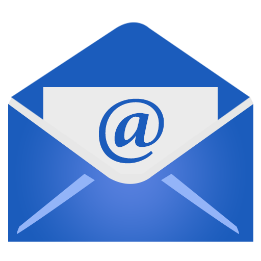 Коришћење имејла у односу на традиционално слање писма има бројне предности:бесплатно јеимејл стиже за неколико секундикорисник има могућност да лако прегледа све поруке које је послао и које је добиоимејлови могу да се претражују према датуму, имену пошиљаоца, теми...За слање и примање имејлова корисник треба да има своју електронску адресу (имејл адресу).Имејл адреса се састоји од:Корисничког именаЗнака @Имена провајдера који пружа услугу коришћења електронске поштеПример: skola.informatika04@gmail.com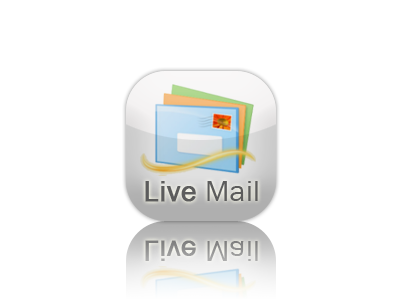 Имејл провајдери: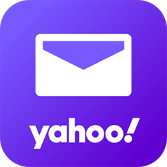 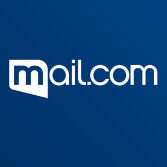 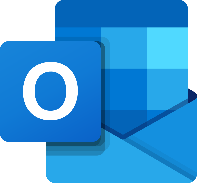 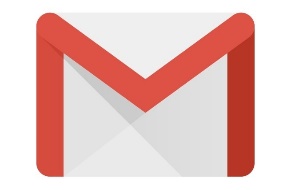            Gmail 		            Outlook		   Live			Yahoo			Mail.comИмејл се састоји од заглавља поруке и тела поруке које садржи текст и прилоге поруке.Заглавље садржи адресу примаоца, адресу пошиљаоца, време креирања, наслов поруке. Имејл може да садржи прилоге у виду текстуалних докумената, фотографија, гласовних порука, аудио и видео записа.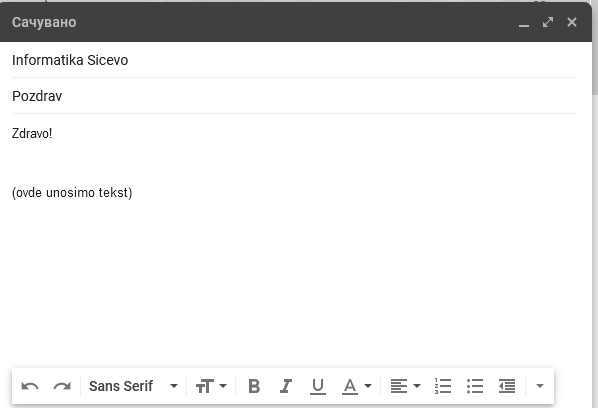 Предмет: ООО Дигитална писменост							____циклус ОООИме и презиме: ________________________						         . разредВЕЖБАЗадатак 1Уписивањем бројева 1, 2 и 3 у квадратиће означи тачан редослед активности које је потребно обавити да бисмо, помоћу интернет адресе, пронашли жељену страницу.Задатак 2Електронска пошта је:а) интернет прегледачб) популарна игрицав) интернет сервис који се користи за слање електронских порукаЗадатак 3На слици су означене бројевима неке радње које морате да урадите да бисте приступили својој електронској пошти. Поред назива радње напишите на линији број којим је означена на слици. 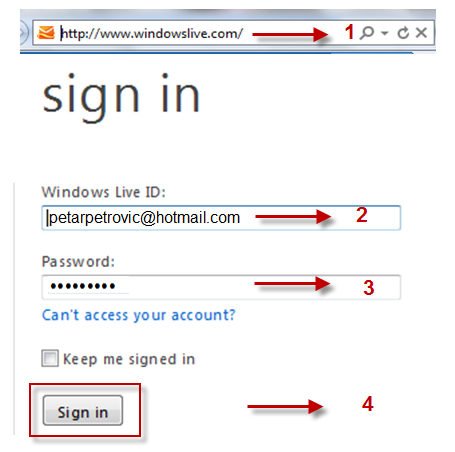 а) уписивање лозинке                          _______б) уписивање корисничког имена      _______в) пријављивање                                   _______г) уношење адресе интернет странице на којој се електронска пошта налази                                                                                              ________Задатак 4Да бисмо послали поруку ОШ „Надежда Петровић“, у делу за имејл адресу ћемо укуцати следећу адресу:a)   osnpetrovicsicevo@gmail.comб)   www.ossicevo.weebly.comв)   www.osnpetrovicsicevo@.com